Allegato 1 – Scheda progettoSEZIONE 1 – DATI DEL PROGETTO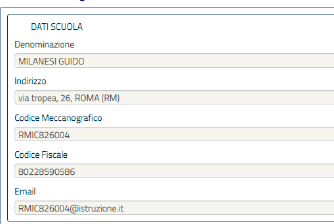 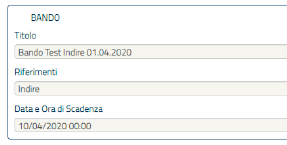 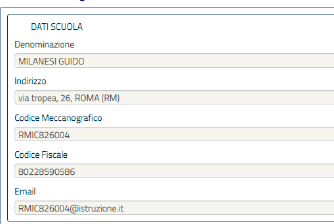 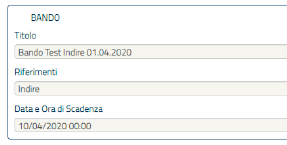 Titolo del progetto:Grado della scuola frequentata dall’alunno *Plesso scolastico alunno *Codice scuola identificativo alunno *Anno scolastico di avvio della realizzazione del progetto *Dirigente scolasticodocente curricolaredocente specializzato sostegnodocente non specializzato sostegnoreferente disabilità istitutoSintetica descrizione della proposta progettuale * 	SEZIONE 2 – ELEMENTI RELATIVI ALL’ ALUNNO	Classe frequentata al momento della stesura del progetto *InfanziaPrimaSecondaTerzaQuartaQuintaMotivazioni alla richiesta di ausili/sussidi *Con il progetto quali capacità dell'alunno si intendono sviluppare?*motorio sensoriale visivo sensoriale uditivocognitivocomunicativorelazionaleSintesi della Diagnosi funzionale *:Codice o più codici ICD10/ICD9 *L’alunno utilizza già tecnologie assistive o sussidi didattici dedicati ? *NOSI – Descrivere a quale scopo 	SEZIONE 3 – ELEMENTI RELATIVI AL CONTESTO	Problematiche di inclusione nel contesto scolastico (attività e partecipazione - barriere/facilitatori ICF) rilevanti rispetto al presente progetto *L’ausilio o il sussidio richiesto può essere utilizzato dall’alunno con disabilità per aumentare i livelli di autonomia personale, sociale e scolastica e partecipare attivamente alle attività di classe in ottica inclusiva?*NOSI – SpecificareStrumentazione tecnologica utilizzata dalla classe *Nessuna LIMComputer TabletAltroVi sono problematiche relative alla “postazione di lavoro” dell’alunno per l’utilizzo delle soluzioni assistive o dei sussidi ipotizzati dal progetto? (accessibilità, postura, aspetti visivi o uditivi, illuminazione, alimentazione elettrica, ecc.) *NOSI – Specificare 	SEZIONE 4 – FINALITA’ DEL PROGETTO	Finalità generali da perseguire grazie al progetto * supporto all’autonomia operativa supporto agli apprendimenti curricolari supporto alla partecipazione sociale supporto alla comunicazione interpersonale supporto alle attività educative/abilitative altroDescrizione della/delle finalità indicate *Risultati attesi (performances, attività, partecipazione) da parte dello studente entro un anno di utilizzo della soluzione richiesta dal progetto * 	SEZIONE 5 – RICHIESTA	Il progetto riguarda *l’acquisto di un unico ausilio (tecnologia assistiva) o di un sistema composto da più dispositivi, inclusi eventuali servizi accessori alla fornitural’acquisto di un unico sussidio didattico o di un sistema composto da più elementi, inclusi eventuali servizi accessori erogati alla fornitural’adattamento o la trasformazione di un dispositivo esistente (ausilio o sussidio)l’acquisizione di serviziSintesi della documentazione della eventuale consulenza rilasciata da esperti (CTS; specialista clinico;centro ausili…) (opzionale)ACQUISTO DI AUSILIPer individuare l’ausilio sono state attivate consulenze specialistiche per una valutazione mirata? *NOSI – Specificare il tipo di consulenza e sintesi degli esiticonsulenza specialistica di area clinicaconsulenza di un Centro GLICconsulenza del CTSassociazioni per la disabilitàaltroDettaglio ausili (unico dispositivo o sistema) *Eventuali servizi accessori erogati nell’ambito della fornitura (opzionale)ACQUISTO DI SUSSIDI DIDATTICIDettaglio sussidi (unico elemento o sistema) *Eventuali servizi accessori erogati nell’ambito della fornitura (opzionale)ADATTAMENTO DI DISPOSTIVI ESISTENTIDispositivo da adattareProprietà del dispositivoMotivazione della richiesta di adattamentoDescrizione dell’adattamento necessario:Come si intende utilizzare il dispositivo adattato nella pratica quotidiana?C) Costo stimato IVA inclusa– ACQUISIZIONE DI SERVIZIMotivazione per l’acquisizione del servizio *Tipologia di servizio che si intende acquisire (uno o più servizi)manutenzionesanificazioneripristino configurazione di fabbricaaltro: specificare (max 300 caratteri)  SEZIONE 6 – INTERVENTI A SUPPORTO DELL’ ATTUAZIONE DEL PROGETTO MISURE ORGANIZZATIVESi ritengono necessarie misure organizzative nella scuola a supporto dell’inserimento delle soluzioni individuate (sussidi o ausili)? (es. luoghi e tempi per la conduzione di attività, realizzazione di tabelle di comunicazione, unità didattiche digitali personalizzate, ecc…) *NOSI – Specificare il tipo di interventoSUPPORTO FORMATIVOSi ritiene necessario un intervento di consulenza o formazione tecnico-metodologica per l’usodell’ausilio/sistema, adattamento o servizio?NOSIPersonale docentePersonale ATADocenti di potenziamentoReferente disabilitàAlunnoAltro (testo max 200 char)SUPPORTO TECNICO-OPERATIVOSi richiede un intervento di supporto tecnico-operativo durante il periodo di uso dell’ausilio?NOSIsupporto per lo sviluppo di applicazioni personalizzate (es. tabelle di comunicazione, integrazione con le attività didattiche, ecc.)follow-up tecnico-metodologici per un uso ottimale dell’ausilio (es. verifica e messa a punto del sistema in itinere, aggiustamenti ergonomici, ridefinizione della metodologia d’uso, implementazioni progressive secondo uno schema concordato, ecc.)integrazione con altri sistemi tecnologici (personali o della scuola)manutenzione tecnica programmataaltro 	SEZIONE 7 – ASPETTI AMMINISTRATIVI E LOGISTICI	Approvazione del progetto da parte del consiglio di classe/team docenti tenendo conto degli obiettivi del PEI *NO – Specificare la motivazioneSIRIEPILOGO COSTI TOTALI DEL PROGETTOMODALITÀ DI CONSEGNA DEL BENEIndirizzo di consegna *Distanza dal CTS superiore a 50 KMIndisponibilità del personale scolastico al ritiro presso il CTSAltroReferente del Progetto *Referente del Progetto *Referente del Progetto *Referente del Progetto *Referente del Progetto *Referente del Progetto *Referente del Progetto *Referente del Progetto *Nome*Cognome*Cognome*Qualifica *Qualifica *mail*mail*cellulare*Referente dell’Inclusione d’Istituto*Referente dell’Inclusione d’Istituto*Referente dell’Inclusione d’Istituto*Referente dell’Inclusione d’Istituto*Referente dell’Inclusione d’Istituto*Referente dell’Inclusione d’Istituto*Referente dell’Inclusione d’Istituto*Referente dell’Inclusione d’Istituto*Nome*Nome*Cognome*Cognome*Mail*Mail*cellulare*cellulare*Dirigente*Dirigente*Dirigente*Dirigente*Dirigente*Dirigente*Dirigente*Dirigente*Nome*Nome*Cognome*Cognome*Mail*Mail*cellulare*cellulare*Tipo di consulenzaDescrizioneSintesi degli esitiCombo boxTesto – max 300 charTesto – max 600 char#Descrizio neCod. ISO 99991° livello (Combo box)Cod. ISO2° livello (Combo box)Cod. ISO 3° e 4°livelloCaratteristiche tecnico/funzionali del prodotto indispensabili Testo - max 200charScheda tecnica (opzionale)QTYStima costo unitario IVA incl.Stima costo totale IVA incl.1.Upload filecalcolato2.3.4.ATOTALE#Tipo servizio# gg/u stimatiStima costo unitario IVAincl. (numero 2 dec.)Stima costo totaleIVA incl.1.Installazionecalcolato2.Formazione iniziale in presenza3.Altro (testo max 200 char)BTOTALE#Descrizio neCod. ISO 9999(Comb o box)sottoC od. ISO 9999(Comb o box)Caratteristiche tecnico/funzionali del prodotto indispensabili Testo -max 300 charScheda tecnica (opzionale)QTYStima costo unitario IVA incl. (numero2 dec.)Stima costo totale IVA incl.1.Upload filecalcolato2.3.4.ETOTALE#Tipo servizio# gg/u stimatiStima costo unitario IVA incl. (numero 2 dec.)Stima costo totale IVA incl.(numero 2 dec.)1.Installazionecalcolato2.Formazione iniziale in presenza3.Altro	(Testo -max 200 char)FTOTALE#DescrizioneCaratteristiche indispensabili del servizio Testo -max 200 charSoggetto conosciuto in grado di erogare il servizioTesto -max 200 charStima Costo totale IVA incl.(numero 2 dec.)1.calcolato2.3.4.DTOTALEA) Totale spesa per acquisto Ausilio (dispositivo/sistema)€ calcolatoB) Totale spesa per servizi inclusi nella fornitura dell’Ausilio didattico€C) Totale spesa per acquisto Sussidio didattico€D) Totale spesa adattamento Ausili esistenti€E) Totale spesa per servizi non inclusi nella fornitura dell’Ausilio didattico€F) Totale spesa per servizi non inclusi nella fornitura del Sussidio didattico€G) Totale spesa per supporto formativo€H) Totale spesa per supporto tecnico-operativo€COSTO TOTALE DEL PROGETTO€